О внесении изменения в Положение «О регулировании бюджетных правоотношений в Шумерлинском муниципальном округе Чувашской Республики»В соответствии с Законом Чувашской Республики от 16.11.2021 № 81 «О регулировании бюджетных правоотношений в Чувашской Республике» Собрание депутатов Шумерлинского муниципального округаЧувашской Республики решило:Статья 1.Внести в Положение «О регулировании бюджетных правоотношений в Шумерлинском муниципальном округе Чувашской Республики», утвержденное решением Собрания депутатов Шумерлинского муниципального округа Чувашской Республики от 23.11.2021 № 2/12, изменение, изложив абзац третий пункта 1.1. части 1 статьи 24 в следующей редакции:«нормативы зачисления доходов в бюджет Шумерлинского муниципального округа Чувашской Республики на очередной финансовый год и плановый период в случае, если они не утверждены Бюджетным кодексом Российской Федерации, Законом Чувашской Республики «О регулировании бюджетных правоотношений в Чувашской Республике», настоящим Положением;».Статья 2.Настоящее решение вступает в силу после его официального опубликования в периодическом печатном издании «Вестник Шумерлинского муниципального округа», подлежит размещению на официальном сайте Шумерлинского муниципального округа в информационно-телекоммуникационной сети «Интернет».Настоящее решение применяется к правоотношениям, возникающим при  составлении и исполнении бюджета Шумерлинского муниципального округа Чувашской Республики, начиная с бюджетов на 2023 год и на плановый период 2024 и 2025 годов.Глава Шумерлинского муниципального округаЧувашской Республики                                                                                          Л.Г. РафиновЧĂВАШ РЕСПУБЛИКИ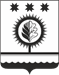 ЧУВАШСКАЯ РЕСПУБЛИКАÇĚМĚРЛЕ МУНИЦИПАЛЛĂОКРУГĔН ДЕПУТАТСЕН ПУХĂВĚЙЫШĂНУ09.12.2022 19/1 №Çемěрле хулиСОБРАНИЕ ДЕПУТАТОВШУМЕРЛИНСКОГО МУНИЦИПАЛЬНОГО ОКРУГАРЕШЕНИЕ09.12.2022  № 19/1город ШумерляПредседатель Собрания депутатов Шумерлинского муниципального округаЧувашской Республики                                        Б.Г. Леонтьев